Абонемент — 1. Право користуватися книжками з бібліотеки протягом певного часу. 2. Реєстрова бібліотечна карточка читача (користувача) - абонента.Абонент - Той,хто користується абонементом.Авантитул - Виконана художником або набрана за ескізом початкова сторінка книги, яка передує титулові.Автограф - 1. Текст, власноручно написаний автором. 2. Власноручний підпис, напис на книзі, фотографії і т. ін.Автографія - Точне відтворення почерку або зображення, зробленого від руки.Автонім - Ім'я, символ або знак, що їх використовують для позначення самих себе.Автопортрет - Портрет художника, скульптора, виконаний ним самим.Автор - Той, хто написав будь-яку працю, твір, лист і т. ін.Авторство - Належність твору, проекту находу і т. ін. певному авторові.Анкета - Бланк установленої форми для запису в ньому певних біографічних та інших відомостей.Анкетування - Збирання відомостей або думок за допомогою анкети, анкета як метод соціологічного дослідження.Анонім - Автор листа або твору, який не назвав свого прізвища.Анонс - Попереднє оголошення про наступний виховний захід, лекцію, спектакль, фільм та ін.Анотація - Стисла бібліографічна довідка, характеристика змісту книги, статті і т. ін.Антологія - Збірка вибраних творів одного жанру (переважно віршів) різних авторів.Белетристика — Художня література, переважно романи, повісті та оповідання.Белетрист - Автор прозових художніх творів.Бенефіс - Вистава в театрі на користь одного з її учасників (творчий звіт актора з нагоди його ювілею). 2. Переносне значення. Про момент вищого успіху, слави кого-небудь.Бібліографія - 1. Науковий, систематизований опис книги та інших видань. // Список літератури (книжок і статей) на яку-небудь тему або з якої-небудь галузі знань. 2. Наука про способи систематизованого опису і обліку складання (списків) книг та інших видань. 3. Відділ журналу або газети, в якому публікують списки нових видань, анотації до них та рецензії на книжки.Бібліограф - Фахівець у галузі бібліографії.Бібліоман - Людина, яка має надмірну пристрасть до книг, до збирання їх.Бібліотека - Установа, культосвітній заклад, де зберігаються і видаються читачам (користувачам) книжки, журнали і т. ін., здійснюються популяризація і пропаганда літературних творів.Бібліотекар - Працівник бібліотеки, фахівець бібліотечної справи.Бібліотекознавство - Навчальна дисципліна - наука про форми і методи організації та ведення бібліотечної справи.аркушів) книжка, звичайно в м'якій оправі. Букініст - Торговець старими і рідкісними, старовинними книжками.Буклет - Рекламне чи дитяче видання або путівник на одному аркуші, який складається паралельними згинами й не потребує розрізування під час читання.Бюлетень - 1. Зібрання офіційних актів, розпоряджень тощо. 2. Назва деяких періодичних видань.Видавництво- Установа, що видає різні види друкованихтворів.Видання- Окремий друкований твір, збірка і т. ін., випущеий у світ.Відеотека - Зібрання , сховище відеозаписів.Гриф - Печатка, штемпель із зображенням чийого-небудь підпису або якогось іншого рукописного тексту, а також відбиток такого підпису чи тексту на документі і т. ін.Дайджест- Друковане видання (журнали, газети), що передруковує найбільш цікаві публікації в певному або скороченому вигляді.Декламація- Мистецтво виразного читання літературних творів, зокрема віршів.Дикція- Манера вимовляти слова; вимоваДрайвер – допоміжна програма, що забезпечує взаємодію інших програм з різними пристроями ЕОМДрукарня- поліграфічне підприємство, на якому виготовляють друковану продукцію різних видів.Екземпляр - Окремий предмет із ряду подібних( переважно про друковані та рукописні тексти)Енциклопедія - Науковий довідник, що об'єднує найістотніші відомості з усіх галузей знань чи якої-небудь однієї галузі розміщених в алфавітному або тематичному порядку.Епізод - Невелика сюжетно завершена частинахудожнього твору, яка має відносно самостійне значення.Епі ка - Епічні твори..Епістола - 1. Жанр літератури XVIII - початку XIX ст.. - послання у формі листа. 2. Лист.Епопея - Великий художній твір, що відзначається широтою охоплення подій і глибиною проникнення в дійсність.Журнал - Періодичне друковане видання у вигляді книжки.Журналістика - 1. Періодичні видання. 2. Літературно- публіцистична діяльність у журналах, газетах, на радіо і т. ін.; професія журналіста.Закладка— Смужка паперу, тасьма і т. ін., що закладається у книгу, зошит для позначення подібного тексту. Календар - Довідкова таблиця або книжка з послідовним переліком усіх днів року за місяцями й поданням інших відомостей, пов'язаних із цими днями (історичні події, свята тощо.)Картотека - Систематизоване зібрання карток, що містять довідкові чи облікові відомості.Картотекар  -  Той, хто створює або впорядковує картотеку. Квитанція Офіційна розписка встановленої форми про прийняття документів, цінностей і т. ін.Книга - 1. Велика за обсягом або важлива за змістом книжка. 2. Зшиті в одну оправу аркуші паперу з якими - небудь записами.Книгар  1. Працівник книжкової торгівлі. 2. Власниккнигарні.Книгарня - Книжкова крамниця.Книговидавець - Власник видавництва.Книговидача -  Видача книг читачам бібліотеки; кількість книг, виданих бібліотекою за який-небудь період часу.Книгодрукарня -  Комплекс виробничих процесів, метою яких є виготовлення книг, журналів, газет та іншої друкованої продукції шляхом перенесення фарби з друкарської форми на папір.Книгозбір - Застосовують в бібліотеках.Книгознавець - Фахівець із книгознавства.Книгознавство - Наука про книжку як явище культури та предмет виробництва Книголюб – Прихильник, шанувальник книжок; бібліофіл, книжник.Книгоноша - 1. Той, хто продає книжки, заносячи їх додому покупцям. 2. Бібліотекар або працівник на громадських засадах, який носить книжки додому, в цех і т. ін.Книгообмін - Передача друкованих творів з однієї бібліотеки в іншу на основі взаємо-обміну.Книгосховище - Спеціально обладнане приміщення при бібліотеці для зберігання книжок, журналів, газет, цінних рукописів тощо.Книготоргівля - Торгівля книжками.КНИЖНИК - 1. Любитель і знавець книжок. 2. Про людину, відірвану від життя, середовища, яка має уявлення про них тільки з книжок. 3. Учений, знавець церковних книг.Користувач - Той, хто користується чим-небудь.майном, землею, комп'ютером, книгою тощо.Критик - Той, хто аналізує, оцінює літературні, мистецькі та наукові твори.Критика - Літературний жанр, завданням якого є розгляд, тлумачення та оцінка літературних, мистецьких або наукових творів.Лірник — Автор ліричних поезій і ліричних поем.Лі ри к а - 1. Один із трьох родів літератури, поряд з епосом і драмою. 2. Твори цього роду поезії.Макулатура - 1. Бракована друкарська продукція, а також ні на що не придатний, використаний папір, які йдуть на переробку. 2. Про бездарний, позбавлений будь-якої вартості літературний твір.Мемуари - Літературний твір у формі записок, написаний від першої особи - учасника або свідка відображених у ньомуподій.Мистецтво - Творче відображення дійсності в художніх образах, творча художня діяльність. Мистецтвознавець - Фахівець із мистецтвознавства. Мистецтвознавство - Наука про мистецтво.Назва — Словесне найменування, позначення кого чого - небудь.Нарис - Оповідний художньо-публіцистичний твір, у якому автор зображує підмічені ним у житті дійсні факти, події, конкретних людей.Новела - Невеличкий розповідний художній твір про незвичайну життєву подію з несподіваним фіналом.Нотабена і нотабене - Назва умовного знака ( N13), якого ставлять, щоб звернути увагу на якесь місце в тексті, книгу і т.ін. Уживається для привернення уваги читача до висловленого в тексті.Нотатки - 1. Стислі записи, помітки для пам'яті 2. Невеличка стаття, замітка в газеті, журналі і т.ін.Обкладинка - 1. Покриття книжки або зошита з паперу, клейонки і т.ін. 2. Паперова обгортка книги, зошита.0 П 0 В ідам - 1. Той, хто оповідає що-небудь, розповідає про щось.// Письменник, який володіє мистецтвом викладу.Палітурка _ Обкладинка, оправа для зброшурованих листків книги, зошита і т. ін.Памтурник - Майстер, який оправляє книги в палітурки.Реквізит - Вихідні дані книжки.РОЗДІЛЬНИК - Прилад, устаткування для розділення чого- небудь.Фантастика - Жанр літератури, а також твори, що описують нереальні явища, події, які містять казкові образи.Формуляр - 1. Бібліотечна облікова картка, що вкладається в книжку, з відомостями про цю книжку і відмітками про користування нею читачами. // Картка, що заповнюється на кожного читача бібліотеки, куди записуються відомості про видані йому книжки.Читальня - Спеціальне приміщення в бібліотеці, клубі і т. іи, де відвідувачі читають, працюють над книгами.Читач - 1. Той, хто читає, хто зайнятий читанням яких- небудь творів, до кого звернено твори писемності. // Той, хто постійно читає твори якого-небудь автора, видання і т. ін. 2. Відвідувач громадської бібліотеки, читальні.Читець - 1. Той, хто читає кому-небудь вголос.// Той, хто бере участь у художньому читанні, фахівець із художнього читання.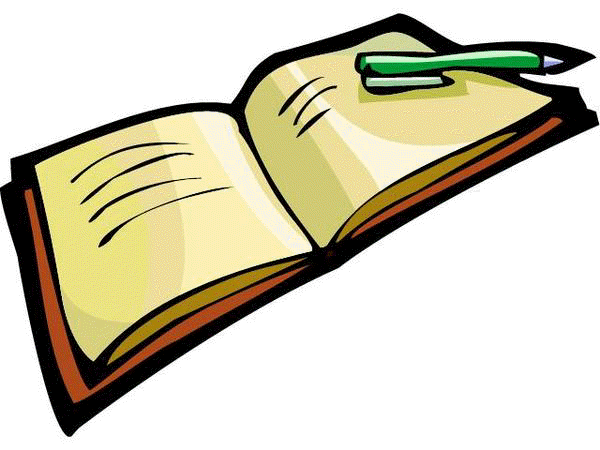 Тлумачний словник бібліотечних термінів